ЧЕРКАСЬКА ОБЛАСНА РАДАГОЛОВАР О З П О Р Я Д Ж Е Н Н Я19.08.2021                                                                                       № 326-рПро нагородження Почесноюграмотою Черкаської обласної радиВідповідно до статті 56 Закону України «Про місцеве самоврядування
в Україні», рішення обласної ради від 25.03.2016 № 4-32/VІІ «Про Почесну грамоту Черкаської обласної ради» (зі змінами):1. Нагородити Почесною грамотою Черкаської обласної ради:за значний особистий внесок у створення Єрківської територіальної громади, особисті заслуги, виявлені під час захисту життя, здоров’я, прав 
і свобод громадян, інтересів держави та з нагоди 30-ї річниці незалежності України:2. Контроль за виконанням розпорядження покласти на заступника керуючого справами виконавчого апарату, начальника загального відділу ГОРНУ Н. В. та управління юридичного забезпечення та роботи з персоналом виконавчого апарату обласної ради.Заступник голови	С. ЛІСОВИЙЧУМАКААндрія Андрійовича–головного спеціаліста відділу містобудування, житлово-комунального господарства та благоустрою виконавчого комітету Єрківської селищної ради.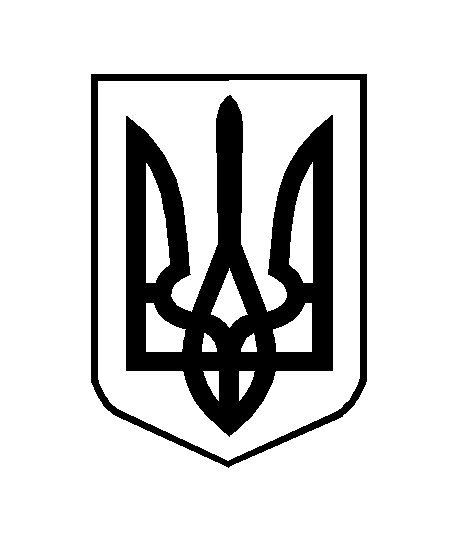 